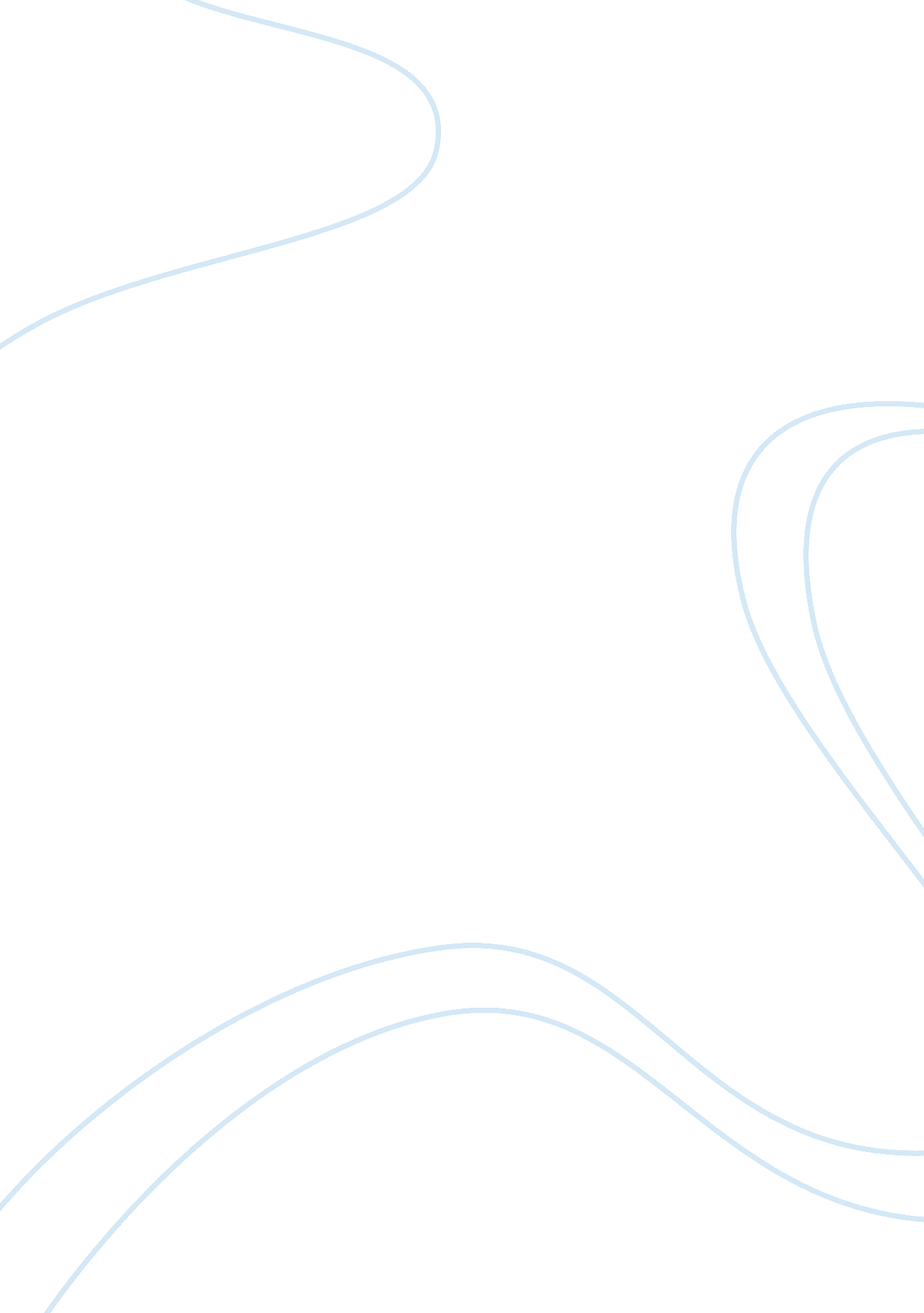 Hazardous waste managementBusiness, Management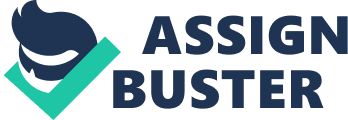 This method focuses on asbestos management, and its use has become an international right from Poland. The solution is based on reactor construction, which allows hazardous wastes to be utilized and subsequently managed. Essentially, this can be done in varying temperatures and notably extreme temperatures. The natural environment remains protected from unmanaged hazardous wastes. 
Alongside hazardous waste utilization, the MTT method of hazardous waste management allows valuable materials to be recovered (ATON-HT, 2013). This technological realization has enhanced the effectiveness and efficiency of waste management processes. Its primary focus on asbestos management covers a wide area of hazardous wastes. In light of this and even more technological innovations relative to waste management, the underlying gap in the handling of hazardous wastes seems to be shrinking. With MTT in place, polluted asbestos waste can still be utilized. Toxic substances that render asbestos waste hazardous can be contained through MTT technology. 